                                                                                                                2018 / 2019 / 2020 / 2021/2022CYCLE CLUB SUDBURY    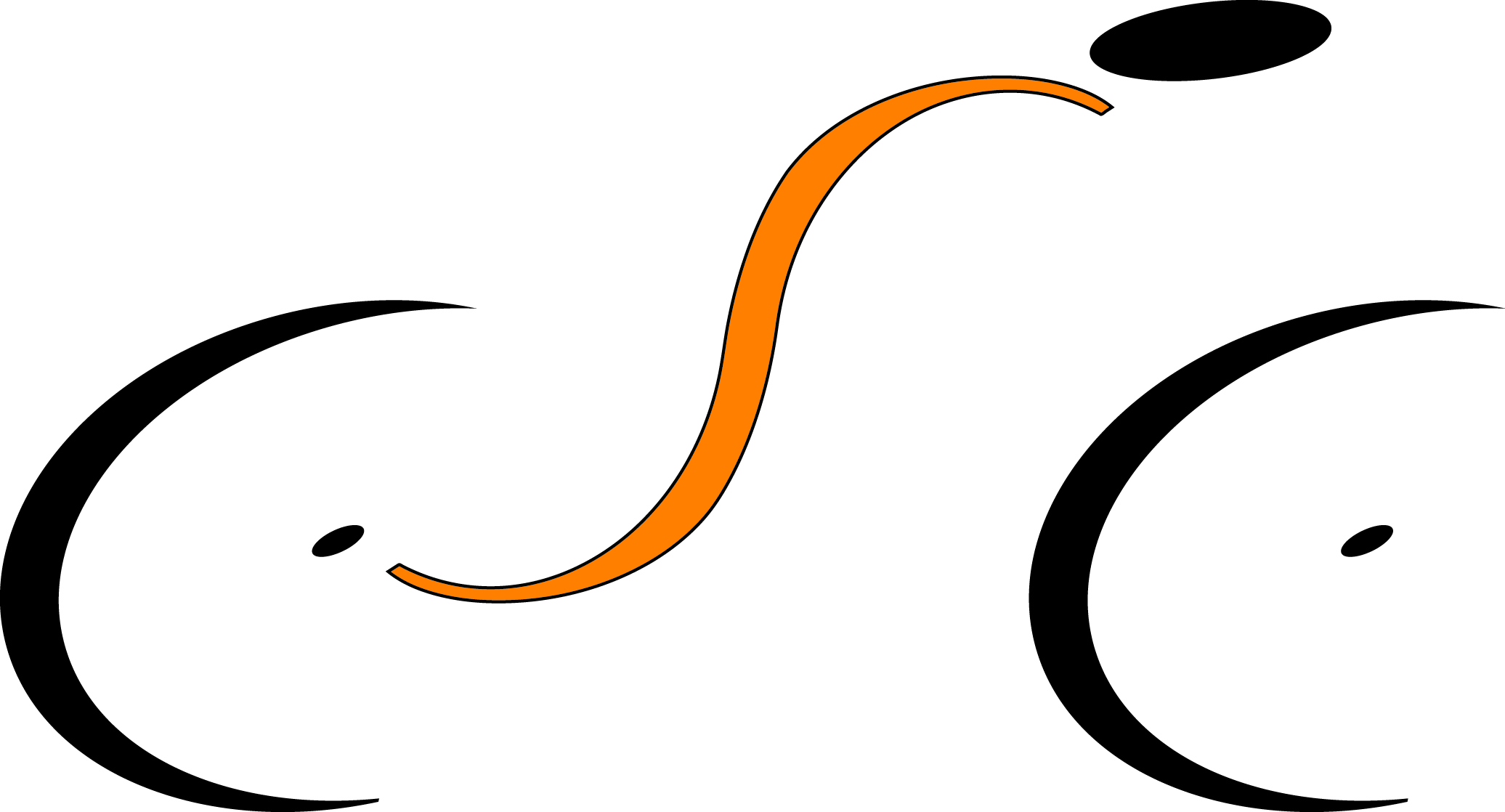 (Affiliated to British Cycling, CTT, Cycling UK, ECCA, EDCA, ERRL)    2018 SEASON (Jan 2018 – Jan 2019)APPLICATION FOR MEMBERSHIP                               NAME                                                                     DATE OF BIRTHOther names if family membership   . ADDRESS                                                                                  POST CODE   TEL. NO.                                                                 MOB. NO. NEW MEMBERS ONLY: How did you hear of CCS?  E-MAIL ADDRESS The ‘Spindle’ magazine will be sent to this address.NOTE: Membership of British Cycling or Cycling UK is recommended, for third party insurance purposes. CCS is now affiliated to Cycling UK, and CCS members can get affiliated membership giving third party insurance cover (not including legal advice), discounts and an e-newsletter, for £24 a year. To join Cycling UK on line, e-mail the Membership Secretary at pamandrobinw@gmail.com for the CCS authorisation code. If you have no internet access, phone the Membership Secretary, Robin Weaver, 01449 741048.CLASS OF MEMBERSHIP  (please tick)                                                                                                                                                          NOTE: If joining after 30 Sept, payment will also cover the next year’s membership.           Agree to storage of personal data; Data Protection Act and General Data Protection Regulation         Personal information provided to CCS will be used for administration of membership, and distribution of           information on Club activities. It will be not be divulged to outside organisations or individuals. E-mail        addresses may be divulged to other members. Committee members’ details may appear on the website.         Pay by post; cheques payable to Cycle Club Sudbury; post with form to the Membership Secretary:         Robin Weaver, 14 Chapel Street, Bildeston, Ipswich, IP7 7EP: 01449 741048.         Pay by EFT (was called BACS); e-mail completed form to Membership Secretary, Robin Weaver;  
        pamandrobinw@gmail.com, with a copy to Treasurer David Miller; davidlennardmiller@gmail.com;          Robin will then e-mail you CCS bank details so you can carry out EFT/BACS transfer.SIGNED                                                                                        DATELife Member (elected)NilMember (First Claim) - Juvenile, under 16 years £5Member (First Claim) - Junior, 16 – 18 years                                 £8Member (First Claim) - Senior,19 - 64 years£18Member (First Claim) - over 65£12Family membership – Member and partner (including children under 16 years)                 £24Second Claim member; First Claim Cycling Club; . . . . . . . . . . . . . . . . . . . . . . . £12Temporary member for a 6 week period – non-renewable; £5 discount off full fee if you become a full member at the end of your temporary membership£5Non- rider / Associate member£4Additional payment for season of Club time trials; (optional; or you can pay £3 per ride if you want)£45